附件 2本科生“青年科学家”培育项目立项申报书项目名称________________________________项目负责人_______________学号___________所属学院________________________________项目成员________________________________        ________________________________________________________________________________________________指导教师                 （        学院） 一、 基本情况 二、 立项依据三、 经费预算 四、 指导教师意见 五、 院系意见 六、 学校意见 项目名称所属学科学科一级门：      学科二级类：   学科一级门：      学科二级类：   学科一级门：      学科二级类：   学科一级门：      学科二级类：   学科一级门：      学科二级类：   学科一级门：      学科二级类：   学科一级门：      学科二级类：   学科一级门：      学科二级类：   申请金额元 起止年月起止年月负责人性别民族出生年月出生年月学号联系电话手机： 手机： 手机： 手机： 手机： 手机： 指导教师联系电话手机： 手机： 手机： 手机： 手机： 手机： 项目简介（若为学科交叉项目，请注明）项目简介（若为学科交叉项目，请注明）项目所属重点领域项目所属重点领域负责人曾经参与科研的情况负责人曾经参与科研的情况指导教师承担科研课题情况指导教师承担科研课题情况指导教师曾经指导本科生取得的学术成果指导教师曾经指导本科生取得的学术成果指导教师对本项目的支持情况指导教师对本项目的支持情况项目成员姓名学号专业专业所在学院所在学院项目中的分工项目中的分工项目成员项目成员项目成员项目成员（1）研究目的 （2）研究内容 （3）国、内外研究现状和发展动态 （4）创新点与项目特色 （5）技术路线、拟解决的问题及预期成果 （6）项目研究进度安排 （7）已有基础 开支科目 预算经费（元） 主要用途 阶段下达经费计划（元） 阶段下达经费计划（元） 开支科目 预算经费（元） 主要用途 前半阶段后半阶段预算经费总额 1. 业务费 （1）计算、分析、测试费 （2）能源动力费 （3）会议、差旅费 （4）文献检索费 （5）论文出版费 2. 仪器设备购置费 3. 实验装置试制费 4. 材料费 学校批准经费 导师（签章）：  年  月  日学院（盖章）：  年  月  日学校（盖章）：  年  月  日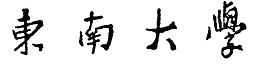 